Daily Procedure for Monitoring Temperatures Using Fridge-Tag®2LDaily Procedure for Monitoring Temperatures Using Fridge-Tag®2LDaily Procedure for Monitoring Temperatures Using Fridge-Tag®2LDaily Procedure for Monitoring Temperatures Using Fridge-Tag®2L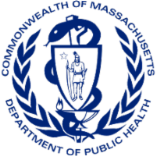 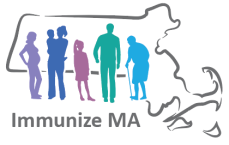 Massachusetts Department of Public Health, Immunization DivisionMassachusetts Department of Public Health, Immunization DivisionMassachusetts Department of Public Health, Immunization DivisionMassachusetts Department of Public Health, Immunization DivisionPlease follow the procedures below for daily temperature monitoring using the Fridge-Tag®2L:In the morning, look at data logger display to view the current temperature and check for “ALARMS” (“X” or “  !  “).Press the “READ” button on the display to view the maximum (warmest) temperature since midnight.Press the “READ” button on the display a second time to view the minimum (coldest) temperature since midnight. Finally, press the “READ” button on the display two more times. The first time you press “READ” will display the warmest temperature from the previous day. The second time will display the coldest temperature from the previous day.**By performing this step you would see if the temperature went out of range after you closed the previous day and before midnight.Please follow the procedures below for daily temperature monitoring using the Fridge-Tag®2L:In the morning, look at data logger display to view the current temperature and check for “ALARMS” (“X” or “  !  “).Press the “READ” button on the display to view the maximum (warmest) temperature since midnight.Press the “READ” button on the display a second time to view the minimum (coldest) temperature since midnight. Finally, press the “READ” button on the display two more times. The first time you press “READ” will display the warmest temperature from the previous day. The second time will display the coldest temperature from the previous day.**By performing this step you would see if the temperature went out of range after you closed the previous day and before midnight.Upload temperature log into the MIIS and call the Vaccine Management Unit immediately at 617-983-6828 under the following conditions: RefrigeratorUpload temperature log into the MIIS and call the Vaccine Management Unit immediately at 617-983-6828 under the following conditions: RefrigeratorUpload temperature log into the MIIS and call the Vaccine Management Unit immediately at 617-983-6828 under the following conditions: RefrigeratorPlease follow the procedures below for daily temperature monitoring using the Fridge-Tag®2L:In the morning, look at data logger display to view the current temperature and check for “ALARMS” (“X” or “  !  “).Press the “READ” button on the display to view the maximum (warmest) temperature since midnight.Press the “READ” button on the display a second time to view the minimum (coldest) temperature since midnight. Finally, press the “READ” button on the display two more times. The first time you press “READ” will display the warmest temperature from the previous day. The second time will display the coldest temperature from the previous day.**By performing this step you would see if the temperature went out of range after you closed the previous day and before midnight.Please follow the procedures below for daily temperature monitoring using the Fridge-Tag®2L:In the morning, look at data logger display to view the current temperature and check for “ALARMS” (“X” or “  !  “).Press the “READ” button on the display to view the maximum (warmest) temperature since midnight.Press the “READ” button on the display a second time to view the minimum (coldest) temperature since midnight. Finally, press the “READ” button on the display two more times. The first time you press “READ” will display the warmest temperature from the previous day. The second time will display the coldest temperature from the previous day.**By performing this step you would see if the temperature went out of range after you closed the previous day and before midnight.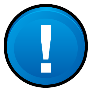 If the current or minimum temperature is colder than 2C (or 35F) for 15 minutes or more.If the current or maximum temperature is warmer than 8C (or 46F) for 30 minutes or more.If the current or minimum temperature is colder than 2C (or 35F) for 15 minutes or more.If the current or maximum temperature is warmer than 8C (or 46F) for 30 minutes or more.Please follow the procedures below for daily temperature monitoring using the Fridge-Tag®2L:In the morning, look at data logger display to view the current temperature and check for “ALARMS” (“X” or “  !  “).Press the “READ” button on the display to view the maximum (warmest) temperature since midnight.Press the “READ” button on the display a second time to view the minimum (coldest) temperature since midnight. Finally, press the “READ” button on the display two more times. The first time you press “READ” will display the warmest temperature from the previous day. The second time will display the coldest temperature from the previous day.**By performing this step you would see if the temperature went out of range after you closed the previous day and before midnight.Please follow the procedures below for daily temperature monitoring using the Fridge-Tag®2L:In the morning, look at data logger display to view the current temperature and check for “ALARMS” (“X” or “  !  “).Press the “READ” button on the display to view the maximum (warmest) temperature since midnight.Press the “READ” button on the display a second time to view the minimum (coldest) temperature since midnight. Finally, press the “READ” button on the display two more times. The first time you press “READ” will display the warmest temperature from the previous day. The second time will display the coldest temperature from the previous day.**By performing this step you would see if the temperature went out of range after you closed the previous day and before midnight.FreezerFreezerFreezerPlease follow the procedures below for daily temperature monitoring using the Fridge-Tag®2L:In the morning, look at data logger display to view the current temperature and check for “ALARMS” (“X” or “  !  “).Press the “READ” button on the display to view the maximum (warmest) temperature since midnight.Press the “READ” button on the display a second time to view the minimum (coldest) temperature since midnight. Finally, press the “READ” button on the display two more times. The first time you press “READ” will display the warmest temperature from the previous day. The second time will display the coldest temperature from the previous day.**By performing this step you would see if the temperature went out of range after you closed the previous day and before midnight.Please follow the procedures below for daily temperature monitoring using the Fridge-Tag®2L:In the morning, look at data logger display to view the current temperature and check for “ALARMS” (“X” or “  !  “).Press the “READ” button on the display to view the maximum (warmest) temperature since midnight.Press the “READ” button on the display a second time to view the minimum (coldest) temperature since midnight. Finally, press the “READ” button on the display two more times. The first time you press “READ” will display the warmest temperature from the previous day. The second time will display the coldest temperature from the previous day.**By performing this step you would see if the temperature went out of range after you closed the previous day and before midnight.If the current or maximum temperature is warmer than -15C (or 5F) for 60 minutes or more.If the current or maximum temperature is warmer than -15C (or 5F) for 60 minutes or more.Please follow the procedures below for daily temperature monitoring using the Fridge-Tag®2L:In the morning, look at data logger display to view the current temperature and check for “ALARMS” (“X” or “  !  “).Press the “READ” button on the display to view the maximum (warmest) temperature since midnight.Press the “READ” button on the display a second time to view the minimum (coldest) temperature since midnight. Finally, press the “READ” button on the display two more times. The first time you press “READ” will display the warmest temperature from the previous day. The second time will display the coldest temperature from the previous day.**By performing this step you would see if the temperature went out of range after you closed the previous day and before midnight.Please follow the procedures below for daily temperature monitoring using the Fridge-Tag®2L:In the morning, look at data logger display to view the current temperature and check for “ALARMS” (“X” or “  !  “).Press the “READ” button on the display to view the maximum (warmest) temperature since midnight.Press the “READ” button on the display a second time to view the minimum (coldest) temperature since midnight. Finally, press the “READ” button on the display two more times. The first time you press “READ” will display the warmest temperature from the previous day. The second time will display the coldest temperature from the previous day.**By performing this step you would see if the temperature went out of range after you closed the previous day and before midnight.Please follow the procedures below for daily temperature monitoring using the Fridge-Tag®2L:In the morning, look at data logger display to view the current temperature and check for “ALARMS” (“X” or “  !  “).Press the “READ” button on the display to view the maximum (warmest) temperature since midnight.Press the “READ” button on the display a second time to view the minimum (coldest) temperature since midnight. Finally, press the “READ” button on the display two more times. The first time you press “READ” will display the warmest temperature from the previous day. The second time will display the coldest temperature from the previous day.**By performing this step you would see if the temperature went out of range after you closed the previous day and before midnight.Please follow the procedures below for daily temperature monitoring using the Fridge-Tag®2L:In the morning, look at data logger display to view the current temperature and check for “ALARMS” (“X” or “  !  “).Press the “READ” button on the display to view the maximum (warmest) temperature since midnight.Press the “READ” button on the display a second time to view the minimum (coldest) temperature since midnight. Finally, press the “READ” button on the display two more times. The first time you press “READ” will display the warmest temperature from the previous day. The second time will display the coldest temperature from the previous day.**By performing this step you would see if the temperature went out of range after you closed the previous day and before midnight.Procedure for Submitting Fridge-Tag®2L Data Logger Reports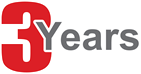 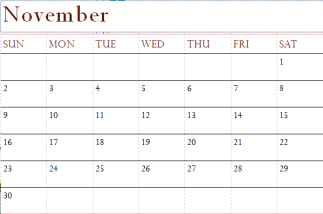 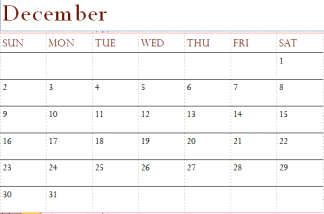 Procedure for Submitting Fridge-Tag®2L Data Logger ReportsProcedure for Submitting Fridge-Tag®2L Data Logger Reports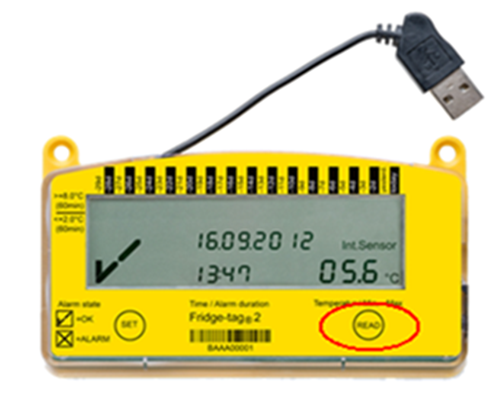 Procedure for Submitting Fridge-Tag®2L Data Logger ReportsProcedure for Submitting Fridge-Tag®2L Data Logger ReportsProcedure for Submitting Fridge-Tag®2L Data Logger Reports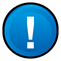 NOTE: Failure to perform these steps could result in missed temperature excursions, potentially leading to the need for revaccination of children in practice and potentially delaying your vaccine order.NOTE: Failure to perform these steps could result in missed temperature excursions, potentially leading to the need for revaccination of children in practice and potentially delaying your vaccine order.NOTE: Failure to perform these steps could result in missed temperature excursions, potentially leading to the need for revaccination of children in practice and potentially delaying your vaccine order.NOTE: Failure to perform these steps could result in missed temperature excursions, potentially leading to the need for revaccination of children in practice and potentially delaying your vaccine order.Vaccine Management Unit | Phone: 617-983-6828|Fax: 617-983-6924| email: dph-vaccine-management@massmail.state.ma.usVaccine Management Unit | Phone: 617-983-6828|Fax: 617-983-6924| email: dph-vaccine-management@massmail.state.ma.usVaccine Management Unit | Phone: 617-983-6828|Fax: 617-983-6924| email: dph-vaccine-management@massmail.state.ma.usVaccine Management Unit | Phone: 617-983-6828|Fax: 617-983-6924| email: dph-vaccine-management@massmail.state.ma.usVaccine Management Unit | Phone: 617-983-6828|Fax: 617-983-6924| email: dph-vaccine-management@massmail.state.ma.us